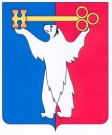 	АДМИНИСТРАЦИЯ ГОРОДА НОРИЛЬСКА КРАСНОЯРСКОГО КРАЯРАСПОРЯЖЕНИЕ14.12.2017	г. Норильск                                              № 7597О внесении изменений в распоряжение Администрации города Норильска                               от 20.08.2015 № 4611 На основании Закона Красноярского края от 19.10.2017 №4-946 «О признании утратившим силу Закона края «Об организации работы по патронатному воспитанию в Красноярском крае» и внесении изменений в статью 1 Закона края 
«О наделении органов местного самоуправления муниципальных районов и городских округов края государственными полномочиями по организации и осуществлению деятельности по опеке и попечительству в отношении несовершеннолетних», а также в целях урегулирования отдельных вопросов осуществления переданных государственных полномочий по опеке и попечительству в отношении несовершеннолетних,1. Внести в Положение об отделе опеки и попечительства над несовершеннолетними Администрации города Норильска, утвержденное распоряжением Администрации города Норильска от 20.08.2015 № 4611                     (далее – Положение), следующие изменения:1.1. В пункте 3.5 Положения слова «, на патронатное воспитание» исключить.1.2. В пункте 3.6 Положения слова «или патронатного воспитателя» исключить.1.3. Пункт 3.10 Положения изложить в следующей редакции: «3.10. Осуществляет подготовку проектов исковых заявлений в суд, заключений по существу иска и принимает участие в судебных заседаниях по вопросам, связанным с воспитанием детей, об ограничении родительских прав; о восстановлении в родительских правах; об отмене ограничения родительских прав; об отобрании ребенка без лишения родителей родительских прав; о порядке участия отдельно проживающего родителя в воспитании детей; о месте жительства ребенка при раздельном проживании родителей; об устранении препятствий к общению с ребенком его близких родственников; об установлении усыновления (удочерения) несовершеннолетних и их отмене.Осуществляет подготовку проектов исковых заявлений в суд и принимает участие в судебных заседаниях по вопросам, связанным с защитой имущественных и личных неимущественных прав детей, по доверенности, в том числе о лишении родительских прав; о признании брака недействительным, в случаях, которые предусмотрены статьей 27 Семейного кодекса Российской Федерации; о признании недействительным соглашения об уплате алиментов на несовершеннолетнего ребенка, если предусмотренные им условия предоставления содержания несовершеннолетнему ребенку существенно нарушает его интересы.».1.4. В пункте 3.11 Положения слова «или патронатными воспитателями» исключить.2. Разместить настоящее распоряжение на официальном сайте муниципального образования город Норильск.Глава города Норильска                                                                              Р.В. Ахметчин